新 书 推 荐中文书名：《简单的非凡》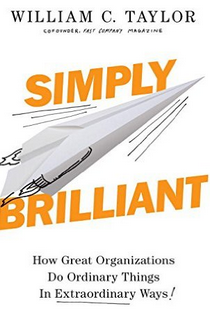 英文书名：SIMPLY BRILLIANT: How Great Organizations Do Ordinary Things in Extraordinary Ways作    者：William C. Taylor出 版 社：Portfolio代理公司：ANA页    数:  304页出版时间：2016年 9月代理地区：中国大陆、台湾审读资料：电子稿类    型：经管内容简介：     Fast Company的共同创始人向我们展示，非凡的创新机会可能比你的料想得离你更近。  商业和领导能力的新时代呼吁新的成功模式，需要新的策略将其兑现。今天，畅销书作家威廉·泰勒对日常工作提出了犀利的新思维。他赢得了重大的成功，引起了众多的争议。如果你对事业的设想不够周详，就会对创新能力造成致命的伤害。泰勒深入研究十九家独特的公司内部，它们都在本来似乎不大可能的乏味领域立成为革新的推动者。例如： 
    ·阿拉斯加的安克雷奇有一百五十张病床的医院，通过改变语言，提升全体人员对病人健康的关注，在当地美洲土著当中，产生了额外的健康效益。
    ·迈阿密海滩的1111号林肯大道是一个停车场，同时提供婚礼、住房、购物中心和社交的服务。
    
   ·Pal's Sudden Service提供了亚文化快餐馆和难以匹敌的快速和精确订货方式，多亏了独特的员工培训方式。 
      泰勒揭示的这些组织，都能创造似乎不可能的革新，都有一套核心原则。它们走独特的道路，不去争人满为患的地方。它们不让过去的经验限制自己的想象力。它们同时追求聪明和仁慈。它们和创造的协助者分享价值。泰勒论证说：各行各业的领袖人物只要接受这些策略，就能更上一层楼，找到竞争对手看不到的机会。作者简介：      威廉·泰勒（William C. Taylor）是Fast Company的共同创始人，是《华尔街日报》（Wall Street Journal）畅销书Practically Radical的作者和《纽约时报》（ New York Times ）畅销书 Mavericks at Work的合作作者。他 在《哈佛商业评论》（Harvard Business Review）发表过许多文章和CEO访谈，在Harvard Business Online撰写博客 “Practically Radical”。谢谢您的阅读！请将反馈信息发至：夏蕊（Susan Xia）安德鲁·纳伯格联合国际有限公司北京代表处北京市海淀区中关村大街甲59号中国人民大学文化大厦1705室邮编：100872电话：010-82504406传真：010-82504200Email：susan@nurnberg.com.cn 网址：http://www.nurnberg.com.cn
微博：http://weibo.com/nurnberg豆瓣小站：http://site.douban.com/110577/